Пробное тестирование МОДО № 1 по биологии 9 классУстановите соответствие между графиками кривых роста популяций и предложенными характеристиками. ( 4 балла)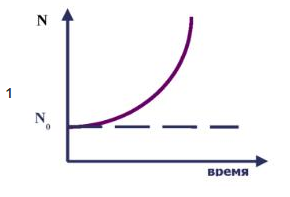 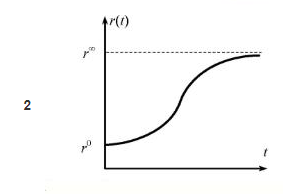 А) Экспоненциальная кривая Б) Сигмоидальная криваяВ) r-стратегия выживанияГ) к-стратегия выживанияПри загрязнении водоёмов отходами производства в воду поступают соединения тяжёлых металлов, которые накапливаются в живых организмах.  В какой части представленной пищевой цепи , концентрация этих веществ достигнет максимального уровня. Фитопланктон → зоопланктон → плотва → окунь → щука → рыбоядная птица.( 2 балл) А) ФитопланктонБ) ЗоопланктонВ) Плотва Г) ОкуньД) ЩукаЕ) Рыбоядная рыба В медико-генетическую консультацию обратилась семейная пара по поводу бесплодия. Обследование у специалистов не обнаружило каких-либо отклонений в здоровье.Лишь при детальном опросе было выявлено, что женщина длительно придерживается преимущественно молочной диеты с практически полным отсутствием овощей в рационе.На недостаток какого витамина, указывают данные признаки?( 1 балл)А) АБ) РРВ) ЕГ) DД) CЕ) В6На графике изображена кривая диссоциации у сусликов ,синим цветом при температуре среды +38 С, красным цветом при температуре +6 С, т.е. состояние зимней спячки. Куда произойдет сдвиг кривой , если при впадании в состояние покоя ,уменьшается сродство к кислороду? (2 балла) 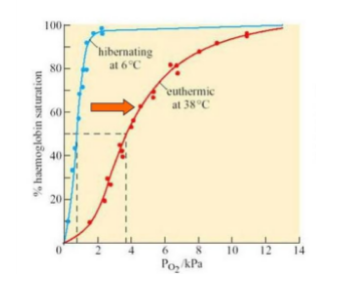 А) вправоБ) влевоВ) не изменитьсяГ) внизПричиной какого заболевания является преждевременное старение? ( 1 балл) А) Синдром Гетчинсона — ГилфордаБ) Бронхиальная астмаВ) Синдром ДаунаГ) ГематомиелияД) Пневмонит